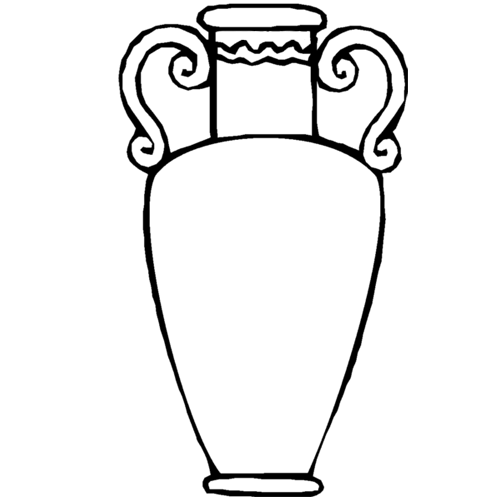 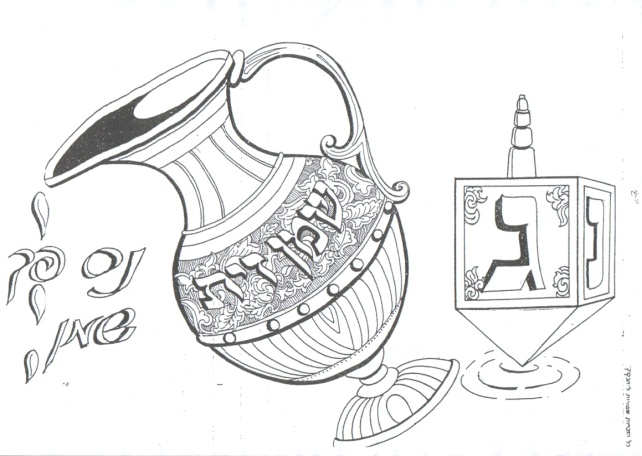 זכר ל- _______________ שהיתה במקדש.חביבה המנורה! העלאת נרות המנורה= ל_______________________.מה המשותף לנרות חנוכה ונרות המנורה?עדות לישראל שכל אורה ושמחה שיש להם בעולמם אינה אלא ממה שמאיר להם הקב"ה.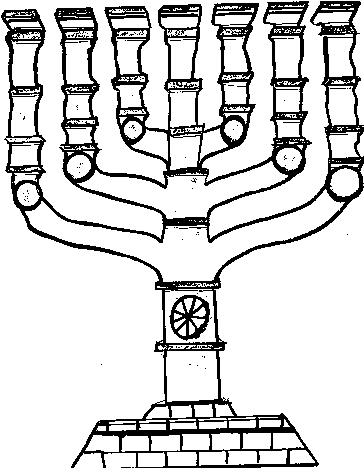 